Los datos aquí suministrados serán tratados conforme a la Política de Tratamiento de la Información de la Unab disponible en www.unab.edu.co / “Aviso de Privacidad”. Con todo, debe otorgar la autorización para tratamiento de datos personales, si aún no lo ha hecho.Nota: imprimir el formato a doble cara.Fecha de la solicitud:  08/04/2024   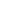 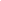 DATOS A DILIGENCIAR POR EL ESTUDIANTE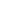 Periodo de Reintegro: Año: 2024                           Código de Periodo:                                                                                                                                             Dejar en blancoMarcar con una X el periodo académico para el que solicita el reintegro:  Programa Académico:Ingeniería en energía y sostenibilidad Registrar el nombre completo del programa cursado.Apellidos y nombre: María José Sánchez Ortega ID:U00171027Documento de identificación. Marcar con una X el tipo de documento: T.I:   ☐    CC:   x☐    Pasaporte:   ☐     Cédula de Extranjería:   ☐ Nro: 1001219382. Lugar de expedición: BucaramangaCorreo electrónico UNAB: msanchez233@unab.edu.co Dirección de residencia: cr 12 #103 f 11 Barrio: Manuela beltránCiudad/Municipio: Bucaramanga_   Dpto: Santander País: ColombiaTeléfono(s) fijo:____________________________________ Celular: 3161687244Dirección de trabajo: ____________________________________ Barrio: _________________   Ciudad/Municipio: __________________   Dpto: __________________ País:________________Teléfono(s) fijo:_____________________________  Extensión: __________________________Firma Estudiante:  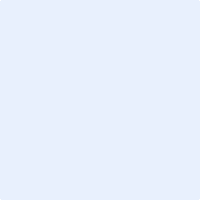 DATOS A DILIGENCIAR POR LA DIRECCIÓN DEL PROGRAMAFirma Recibido:  Fecha Recibido: Haga clic aquí o pulse para escribir una fecha.Diligenciar último código de: Status        : Corresponde a  la condición del estudiante en la Universidad.Residencia: Corresponde al código que identifica al estudiante de primer ingreso o residente en el país equivalente a continuo.Clase          : Corresponde al semestre, cuatrimestre o trimestre en el cual se encuentra clasificado el estudiante. Atributo       : Corresponde al código que vincula al estudiante con el plan de estudios cursado.Plan de estudios del estudiante: Marcar con una XSI  ☐ Permanece en el plan de estudios según residencia, clase y atributo registrado en               el sistema de información.         NO☐ Ingresa al plan de estudios vigente desde el añoHaga clic o pulse aquí para escribir texto.                    en el periodo académico:                                  Marcar con una X el periodo de vigencia del plan de estudios Según Comité Curricular Acta No.: ______________ de fecha: Haga clic aquí o pulse para escribir una fecha.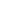 Director/Coordinador del Programa:Apellidos y nombre: ____________________________________________________________Firma:  Fecha: Haga clic aquí o pulse para escribir una fecha.